Information brochure for the electroencephalography experiment 		"[NAME OF EXPERIMENT]" at the Vrije Universiteit Amsterdam, Faculty of Psychology and Education.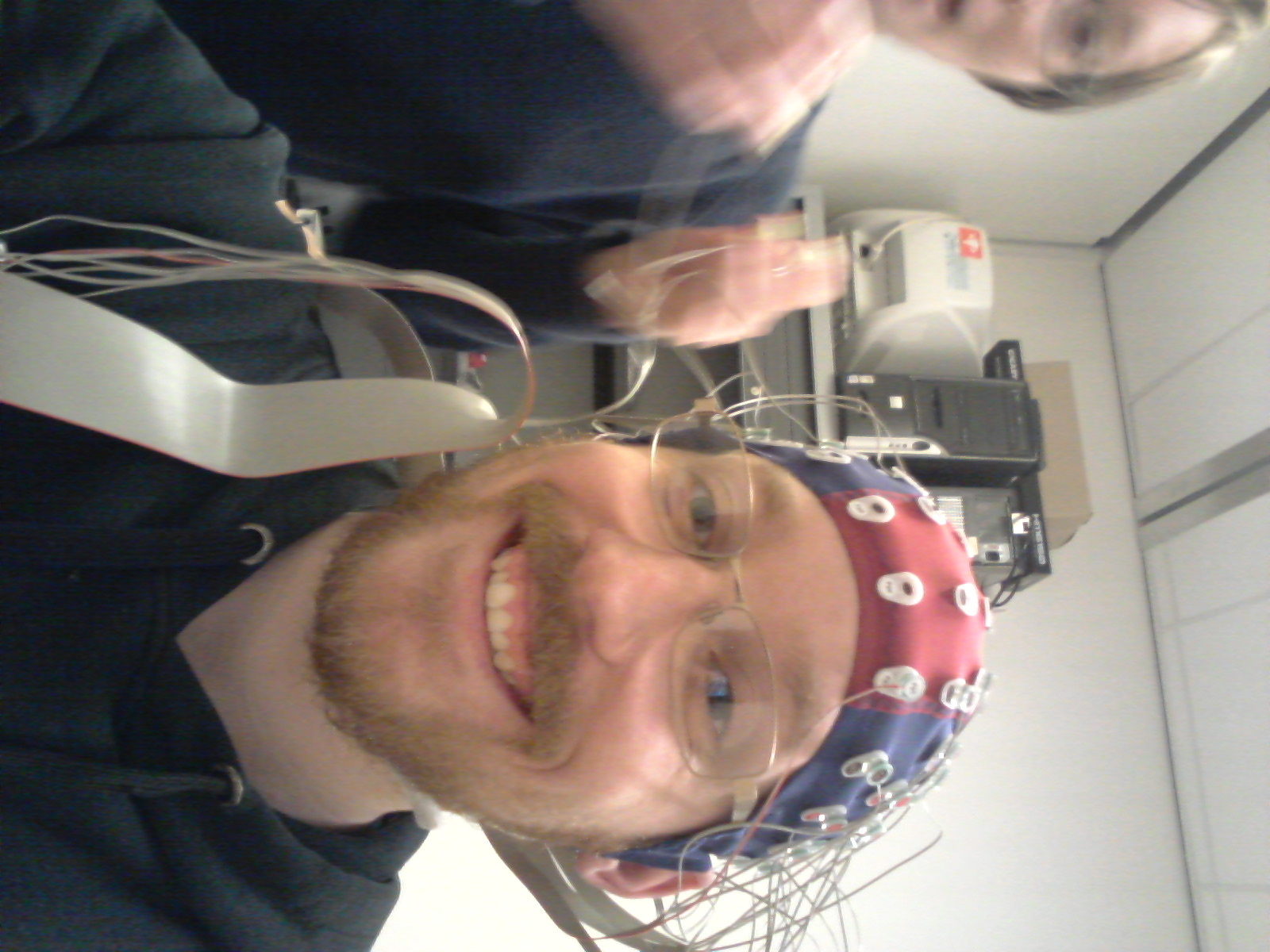 Dear participant of the experiment "[NAME OF EXPERIMENT]",You will be participating in the experiment "[NAME OF EXPERIMENT]". Before we start the experiment it is important that you understand the procedure of the experiment as well as sign the informed consent form. Please read the following carefully, if you have any questions after reading this brochure feel free to ask the researcher. Goal of the experiment[Write a paragraph about the rationale for the experiment, the layout of the experiment and  what they are expected to do during the experiment]. During the experiment we will also use EEG to measure your neural response when the stimuli are presented. Material An EEG measurement will be performed during the experiment. To measure EEG, electrodes will be placed on your head. The electrodes will be secured in place by a "hat".  This procedure is painless and is not dangerous. It is better to come with no makeup as your face will be cleaned (the location of the electrodes) and no hair gel. Testing is not possible with hair extensions, dreadlocks, braids etc. The EEG apparatus makes it possible to measure neural brain activity. For each electrode a small amount of conductive gel will be applied between the electrode and the scalp. This decreases electrical resistance between the scalp and the electrodes and returns a better signal. Instructions[Write the instructions for the experiment here, should be comprehensive enough that the person reading is able to do the task]Procedure of the experimentThe experiment consist of [NUMBER OF SESSIONS] session(s). The session(s) will last approximately [LENGTH OF EXPERIMENT] hours. First the electrodes for the EEG will be placed on your head, this will take approximately 50 minutes. Then the experiment will start. The experiment consists of three parts, two different detection tasks and one memory task. Each part of the experiment will be done in blocks of [LENGTH OF BLOKS] minutes. Between each block there will be a pause. DiscomfortsDuring the experiment you will be connected to the EEG apparatus and you will not be able to walk around. Even though you have regular breaks (in which you can stretch your legs), this experiment requires you to sit still for a long time. Unfortunately,  You cannot participate in this experiment if you have a history of epilepsy. Because we use gel to for the electrodes you will have gel in your hair after the experiment is finished. You can wash your hair after the experiment we have the facilities, shampoo and towel here. Voluntary Participating in this experiment is completely voluntary. If you do not wish to continue with the experiment after having read this brochure you are free to stop, this will have no further consequences for you in any way. If you decide to stop during the experiment, this will have no further consequence for you. For 24 hours after participating in the experiment, you may also retract your permission for using the collected data. In other words, you are free to stop with the experiment at any time. If you choose to stop the experiment for any reason or retract your permission for using the data, we will remove and delete all of the data related to you. Confidentiality of data The data collected during the experiments will be used for scientific publications. Personal information will never be linked to the data in a way which can lead back to you. The data will be stored and processed completely anonymously.    CompensationYou may choose to receive 1 participant hour (PPU) per hour of testing  or a financial compensation of 10 euro per hour of testing.   Further informationIf you want any further information about the experiment you can contact the researcher: [ENTER PERSONAL INFORMATION] 